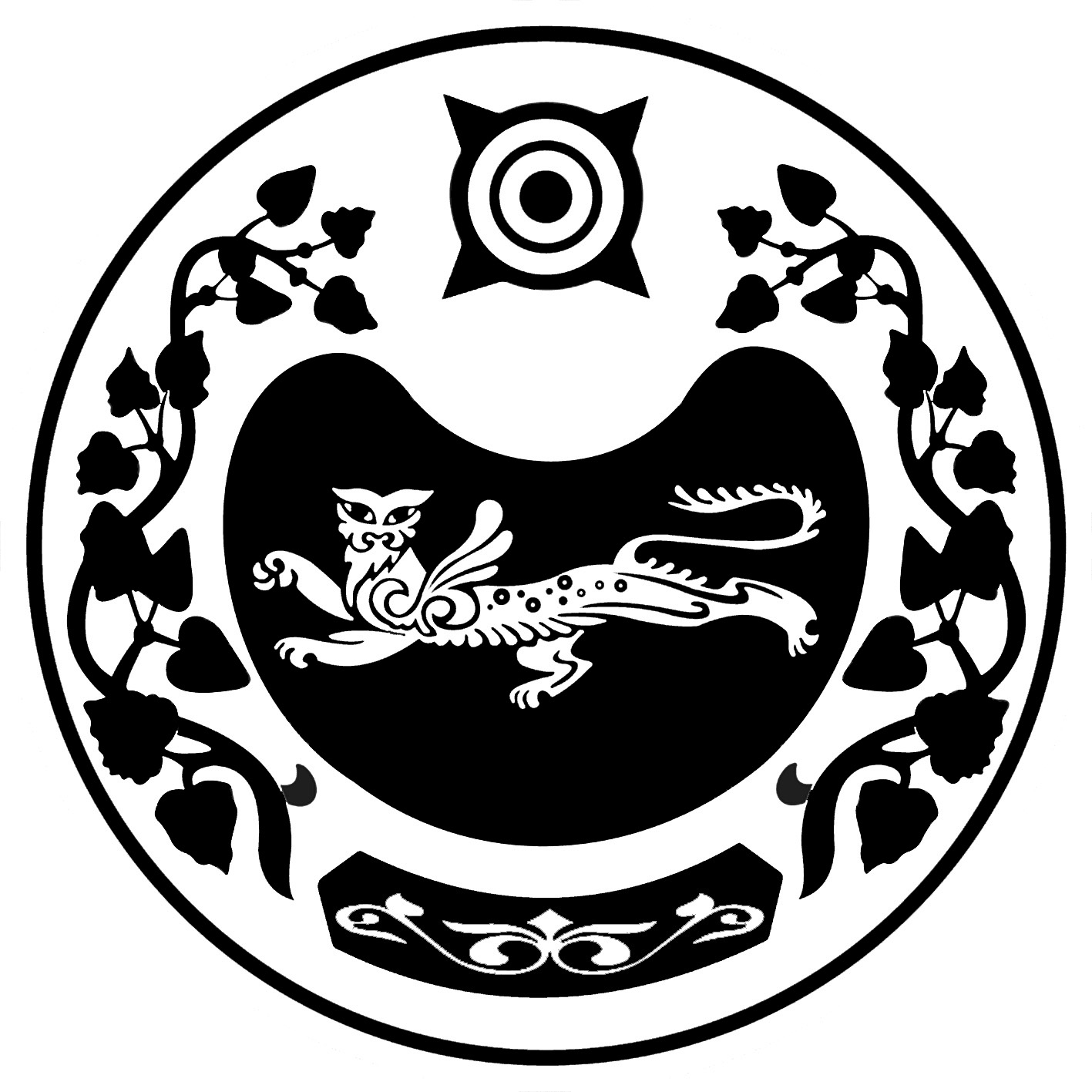 РОССИЯФЕДЕРАЦИЯЗЫ	 РОССИЙСКАЯ ФЕДЕРАЦИЯХАКАСРЕСПУБЛИКАЗЫ	         РЕСПУБЛИКА ХАКАСИЯАUБАНПИЛТIРI		                             АДМИНИСТРАЦИЯАЙМАUЫНЫYУСТАU-ПАСТАА	              УСТЬ-АБАКАНСКОГО РАЙОНАРАСПОРЯЖЕНИЕот 26.04.2024                    № 95 -рр.п. Усть-АбаканРуководствуясь Федеральным законом от 06 октября 2003 года № 131-ФЗ «Об общих принципах организации местного самоуправления в Российской Федерации»,Законом Республики Хакасия от 21.06.2023 № 47-ЗРХ «Об отдельных вопросах реализации инициативных проектов в Республике Хакасия», Постановлением Правительства Республики Хакасия от 27.02.2024 № 138 «О реализации отдельных положений Закона Республики Хакасия от 21.06.2023 № 47-ЗРХ «Об отдельных вопросах реализации инициативных проектов в Республике Хакасия», решением Совета депутатов Усть-Абаканского района Республики Хакасия  от 25.09.2023 № 53«О реализации инициативных проектов на территории муниципального образования Усть-Абаканский район» ( с изменениями от 18.04.2024 г.):Допустить к участию в муниципальном отборе инициативные проекты на территории муниципального образования Усть-Абаканский район Республики Хакасия:1.1.«Спортивная молодежь – сильная Россия» (д. Чапаево,благоустройство спортивной площадки на территории МБОУ «Чапаевская СОШ»;«Школьная спортивная площадка» (с. Калинино, благоустройство спортивной площадки на территории МБОУ «Калининская СОШ»;«Родничок – территория счастливого и безопасного детства»  (п.Расцвет, благоустройство территории детского сада МБДОУ «Детский сад «Родничок»).	2. Отказать в допуске к участию в муниципальном отборе инициативных проектов по следующим основаниям:2.1 «Актовый зал школы –центр молодежных инициатив» (р.п., Усть-Абакан, приобретение материально-технического обеспечения в актовый зал МБОУ «Усть-Абаканская СОШ им. М.Е. Орлова) -  непредставление (представление не в полном объеме) документов, указанных в пункте 6 Порядка, утвержденного Постановлением Правительства Республики Хакасия от 27.02.2024 № 138 «О реализации отдельных положений Закона Республики Хакасия от 21.06.2023 № 47-ЗРХ «Об отдельных вопросах реализации инициативных проектов в Республике Хакасия» (далее - Порядок);2.2.«Монумент Героям СВО на мемориале «Вечная слава» (р.п. Усть-Абакан возведение монумента Героям СВО Усть-Абаканского района) - непредставление (представление не в полном объеме) документов, указанных в пункте 6 Порядка;2.3.«Сквозь призму веков» (р.п. Усть-Абакан, приобретение мобильного планетария МБУК «Усть-Абаканский музей») - непредставление (представление не в полном объеме) документов, указанных в пункте 6 Порядка;2.4. «Мы – вместе, а значит мы сила» (р.п. Усть-Абакан, разработка туристического слета) -направление реализации инициативного проекта не относится к числу приоритетных направлений реализации инициативных проектов, определенных в приложении 1 к Постановлению Правительства Республики Хакасия от 27.02.2024 № 138 «О реализации отдельных положений Закона Республики Хакасия от 21.06.2023 № 47-ЗРХ «Об отдельных вопросах реализации инициативных проектов в Республике Хакасия».3. Первому заместителю Главы администрации Усть-Абаканского района по финансам и экономике – руководителю Управления финансов и экономики администрации Усть-Абаканского района Республики Хакасия   Потылицыной Н.А.:- в течении трех рабочих дней со дня принятия настоящего распоряжения направить инициаторам проектов, указанных в пункте 2 настоящего распоряжения, уведомление, содержащее мотивированный отказ;- направить инициативные проекты, указанные в пункте 1 настоящего распоряжения, в конкурсную комиссию по организации и проведению конкурсного отбора инициативных проектов на территории муниципального образования Усть-Абаканский район Республики Хакасия.		4. Управляющему делами администрации Усть-Абаканского района                (О.В. Лемытская) разместить настоящее распоряжение на официальном сайте администрации Усть-Абаканского района в сети «Интернет».5. Контроль за исполнением настоящего распоряжения оставляю за собой.Глава Усть-Абаканского района                                                          Е.В. ЕгороваО допуске инициативных проектов к конкурсному отбору на территории муниципального образования Усть-Абаканский район Республики Хакасия